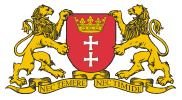 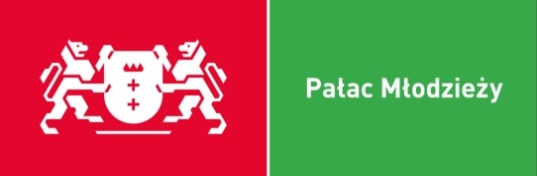 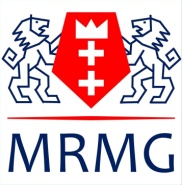 Prezydent Miasta Gdańska Paweł Adamowicz                                      Dyrektor Pałacu Młodzieży w Gdańsku Elżbieta Porowska Młodzieżowa Rada Miasta Gdańskazapraszają do udziału                                                                                                   wKONKURSIE MULTIMEDIALNYM                                                                „Kamera, Hanza, Akcja”Regulamin§1 ORGANIZATORZY:Pałac Młodzieży im. Obrońców Poczty Polskiej w Gdańsku. Młodzieżowa Rada Miasta Gdańska.Urząd Miejski w Gdańsku, Koordynator ds. Nowej Hanzy. §2 PRZEDMIOT KONKURSU:                                                                                                         Przedmiotem Konkursu jest nagranie krótkiego filmu, spotu, clipu                   na szeroko pojęty temat „Hanza wczoraj, dziś i jutro”.§3 CELE KONKURSU:Rozpropagowanie wiedzy o Młodej Hanzie wśród młodzieży.Prezentacja i popularyzacja działań multimedialnych utalentowanych   gdańskich uczniów.Konfrontacja osiągnięć twórczych, wymiana doświadczeń artystycznych.Rozwój inicjatyw społecznych.§4 UCZESTNICY KONKURSU:                                                                                                                        Konkurs adresowany jest do uczniów szkół gimnazjalnych                                                i ponadgimnazjalnych z miasta Gdańska.§5 WYMAGANIA:Każdy uczestnik może zgłosić do konkursu tylko jedną pracę.Prace konkursowe należy zapisać na płycie DVD spełniając następujące kryteria:  format filmu avi/ mp4/wmv/ mpg,  format obrazu 1920x1080, 16;9,  maksymalna wielkość filmu to 500 MB,  rekomendowany format MPEG4,  maksymalna długość pracy to 3 minuty,  tekst mówiony (lub napisy) muszą być w języku angielskim.Płyta DVD musi być opisana pismem drukowanym i zawierać następujące dane:  imię i nazwisko oraz wiek uczestnika konkursu,   nazwa i dokładny adres szkoły, nr tel., faks, e - mail.§6 TERMIN I TRYB SKŁADANIA PRAC:Konkurs rozpoczyna się w dniu 27 marca 2017 r.Prace konkursowe wraz z wypełnioną i podpisaną Kartą Zgłoszenia                         i Oświadczeniem (Załącznik nr 1 i 2 do niniejszego Regulaminu) należy dostarczyć do siedziby Pałacu Młodzieży, ul. Ogarna 56, 80-826 Gdańsk                      z dopiskiem: „KAMERA, HANZA, AKCJA” w nieprzekraczalnym terminie 
do 4 maja 2017 roku, do godziny 16:00.Wyniki Konkursu oraz termin i miejsce gali wręczenia nagród zostaną ogłoszone w dniu 11 maja 2017 roku na stronie internetowej Pałacu Młodzieży w Gdańsku www.pmgdansk.pl.§7 KRYTERIA OCENY PRAC I NAGRODY:Organizatorzy powołają Jury Konkursu (w składzie 3-5 osobowym), które przyzna Nagrodę Główną dla zwycięzcy konkursu oraz nagrody za zajęcie drugiego i trzeciego miejsca według następujących kryteriów:zgodność tematyki,  pomysłowość i oryginalne ujęcie tematu,  jakość ujęć i montażu.Nagrodą Główną jest wyjazd na Międzynarodowy Zjazd HANZY 2017  (14.06.2017 r. -19.06.2017 r.) w Kampen (Holandia) z delegatami Młodej Hanzy z Gdańska, gdzie będzie okazja zaprezentowania zwycięskiego dzieła. Pobyt jest całkowicie sfinansowany przez Wydział Rozwoju Społecznego 
w Gdańsku. O nagrodę ubiegać się może jedna osoba  (jedna osoba zgłoszona jako autor, co nie wyklucza udziału osób trzecich w produkcji filmu). Nagroda Główna nie podlega zamianie na ekwiwalent pieniężny ani rzeczowy. Laureat konkursu nie ma prawa scedować nagrody na inne osoby.                                                                                                                                                                                                                                                            §8 POSTANOWIENIA KOŃCOWE:Prace konkursowe niezgodne z Regulaminem, nieprawidłowo opisane,   
bez wypełnionej i podpisanej Karty Zgłoszenia nie będą oceniane.Organizatorzy zastrzegają sobie prawo do dyskwalifikacji prac konkursowych, które łamią prawa osób trzecich lub zawierają treści sprzeczne z prawem, dobrymi obyczajami oraz dobra osobiste osób trzecich.Zgłaszający pracę w Konkursie wyraża zgodę na:rejestrację fotograficzną i wideo przez Organizatorów gali wręczenia  nagród oraz ich publikację i emisję w dowolnych mediach, umieszczanie w pamięci komputera, wprowadzanie do Internetu, tak aby każdy mógł mieć dostęp 
do nagrań.umieszczenie pracy konkursowej w wirtualnej galerii, która zostanie zamieszczona na stronie internetowej www.pmgdansk.pl bez ograniczeń czasu oraz miejsca, tak aby każdy mógł mieć do niej dostęp w czasie                          i miejscu przez siebie wybranym.Zgłoszenie prac do Konkursu jest jednoznaczne z przekazaniem na rzecz Organizatorów autorskich praw majątkowych, dotyczących prawa                         do publikowania prac konkursowych bez wypłacania honorariów autorskich      w następujących polach eksploatacji:wprowadzenie do obrotu, w tym: prezentacja prac w miejscach publicznych oraz w Internecie.Jury Konkursu ma prawo do innego podziału nagród.Zgłoszenie prac w Konkursie wraz z Kartą Zgłoszenia i Oświadczeniem uważane będzie za akceptację warunków Regulaminu oraz wyrażenie zgody na przetwarzanie danych osobowych zgodnie z ustawą z dnia 29.08.1997 r. 
o ochronie danych osobowych (t.j. Dz. U. z 2015 r. poz. 2135 ze zm.).Szczegółowych informacji w sprawie uczestnictwa w Konkursie udziela:Dział Promocji, Edukacji i Animacji Kulturalnej Pałacu Młodzieży w Gdańsku,tel. (58) 301 60 07, e-mail: imprezy@pmgdansk.pl  Urząd Miejski w Gdańsku, Koordynator ds. Nowej Hanzy,tel. (58) 323 62 03, e-mail: jolanta.murawska@gdansk.gda.pl_____ ______________________Pałac Młodzieży | ul. Ogarna 56 | 80-826 Gdańsktel. 58 301 40 09 | tel. kom. 607 808 357 | sekretariat@pmgdansk.pl | www.pmgdansk.pl